All about me!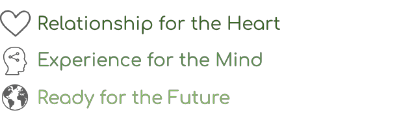 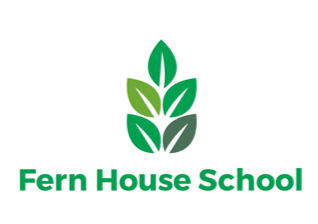 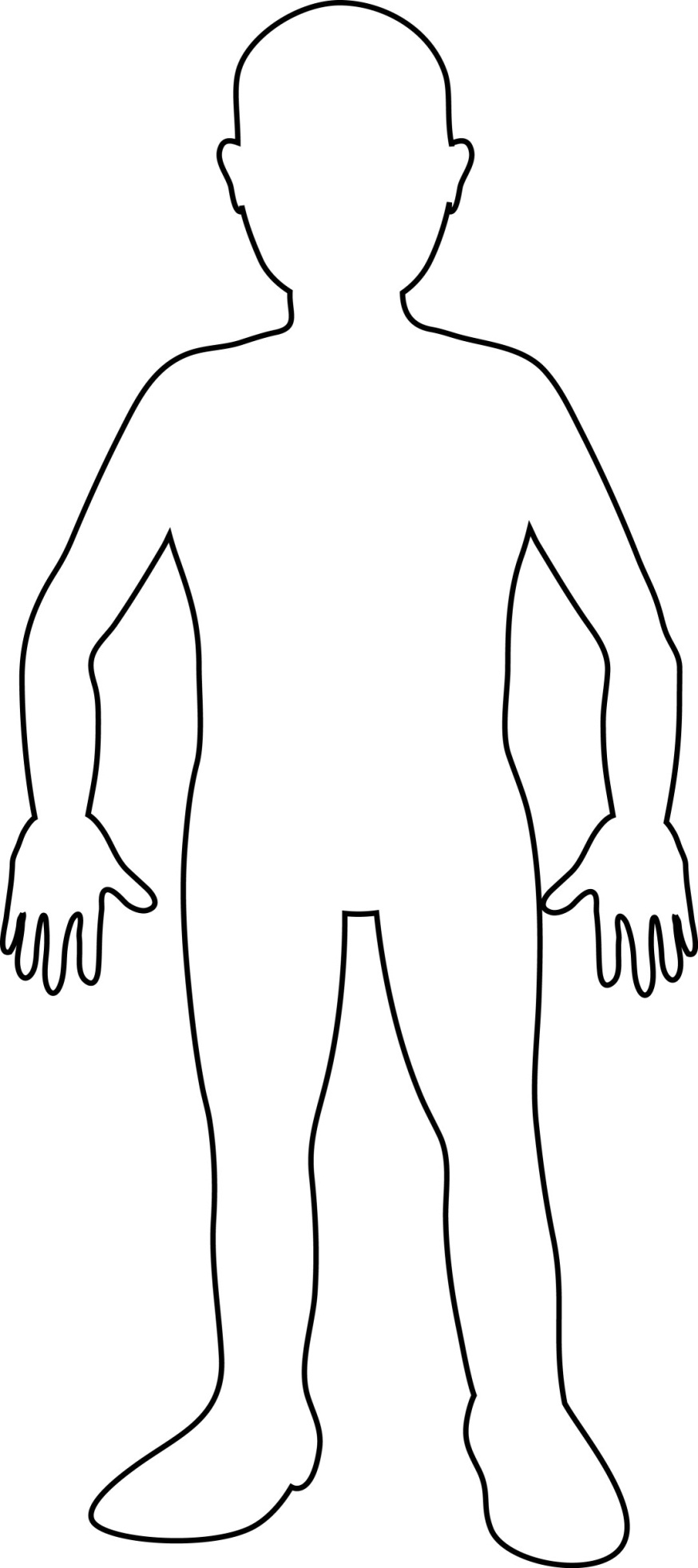 